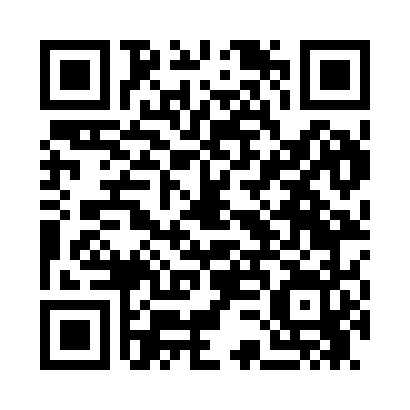 Prayer times for Middleburg, Iowa, USAMon 1 Jul 2024 - Wed 31 Jul 2024High Latitude Method: Angle Based RulePrayer Calculation Method: Islamic Society of North AmericaAsar Calculation Method: ShafiPrayer times provided by https://www.salahtimes.comDateDayFajrSunriseDhuhrAsrMaghribIsha1Mon4:025:491:285:339:0810:542Tue4:035:501:295:339:0710:543Wed4:045:501:295:339:0710:534Thu4:045:511:295:339:0710:535Fri4:055:511:295:349:0610:526Sat4:065:521:295:349:0610:527Sun4:075:531:295:349:0610:518Mon4:085:531:305:349:0510:509Tue4:105:541:305:349:0510:4910Wed4:115:551:305:349:0410:4811Thu4:125:561:305:349:0410:4712Fri4:135:561:305:339:0310:4613Sat4:145:571:305:339:0310:4514Sun4:165:581:305:339:0210:4415Mon4:175:591:305:339:0110:4316Tue4:186:001:305:339:0110:4217Wed4:196:011:315:339:0010:4118Thu4:216:021:315:338:5910:4019Fri4:226:031:315:338:5810:3820Sat4:246:041:315:328:5710:3721Sun4:256:041:315:328:5710:3622Mon4:266:051:315:328:5610:3423Tue4:286:061:315:328:5510:3324Wed4:296:071:315:318:5410:3225Thu4:316:081:315:318:5310:3026Fri4:326:091:315:318:5210:2927Sat4:346:101:315:308:5110:2728Sun4:356:111:315:308:5010:2529Mon4:376:121:315:308:4910:2430Tue4:386:131:315:298:4710:2231Wed4:406:141:315:298:4610:21